Р  О  Д  Н  О  ЙХУТОРОК            № 1  от 24  января 2018 годаИНФОРМАЦИОННЫЙ ЛИСТ МАНОЙЛИНСКОГО СЕЛЬСКОГО ПОСЕЛЕНИЯИЗДАЕТСЯ С ЯНВАРЯ 2010 ГОДА. ВЫХОДИТ 1 РАЗ В МЕСЯЦ  (тираж 150 экземпляров)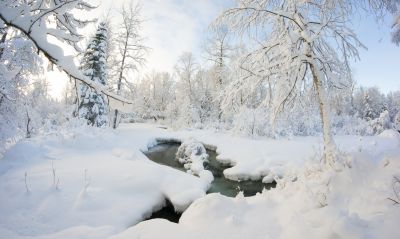                                                 С Новым 2018 годом !      31 декабря в Манойлинском доме культуры прошло новогоднее мероприятие «Представление у ёлки».  Началось представление с красивой песни «Рождественская» в исполнении народного хора «Радуга».Затем на кастинг слетелись три бабы-яги (Карпешук Т.В., Шашлова Н.Ю. и Петухова В.) Разбойники (Сенин А. и Зибрев Д.) украли снегурочку (Кожокарь К.) Дед мороз (Сайтимов М.) искал снегурочку все представление. Всех удивило своим выступлением снежные бабы (Хасаева Е.А. и Заливина Е.В.). Во время концерта звучали веселые песни в исполнении Петуховой В.,  Шашловой А., Уксегешева А.Г. и дуэта Сенина А. и Зибрева Д.Веселые конкурсы провела несменная ведущая Родина Е.В.В Заключение представления вышли лиса (Козловская А.) и собака (Шашлова А.) они спорили кто будет символом нового года. Их спор разрешил дед. Мороз.Закончилось представление веселой песней «Бьют куранты 12 раз», которую исполнили народный хор «Радуга» и все участники концерта.    1 января в 01-00 все жители наблюдали праздничный салют, предоставленный администрацией Манойлинского сельского поселения.Рождественская ночь.С давних времен Рождество любимый праздник на Руси. 7 января весь православный мир отмечает праздник Рождества Христова. 7 января 2018 года работники ДК встречали детей на ёлке. Карибова Л.С. библиотекарь, вместе с артистами (Манойлина К. Холодкова А. Ивашура В. Козловская К. Телятникова П.  Кондратьев М. Телятников Н. Маркин Д., сестры Сулеймановы Раяна и Ясмина) приготовили сценку «Рождественская ночь» Дети водили хоровод, участвовали в конкурсах, читали стихи. С ними играли и поздравили дед Мороз (Михеева К.) снегурочка (Кожокарь К.) За участие дети были награждены сладкими призами, которые вручал дед Мороз.АДМИНИСТРАЦИЯ  МАНОЙЛИНСКОГОСЕЛЬСКОГО ПОСЕЛЕНИЯ КЛЕТСКОГО МУНИЦИПАЛЬНОГО РАЙОНА  ВОЛГОГРАДСКОЙ  ОБЛАСТИ403583,  х.Манойлин, ул.Школьная, д. 9. тел/факс 8-84466 4-56-46 ОКПО 4126637р/счет 40204810800000000339 в Отделение Волгоград ИНН/ КПП 3412301348/341201001____________________________________________________________________________________П О С Т А Н О В Л Е Н И Еот 09 января 2018 года              № 1Об утверждении плана работы администрацииМанойлинского сельского поселения Клетского муниципального района Волгоградской области на 2018 год        Руководствуясь Уставом Манойлинского сельского поселения Клетского муниципального района Волгоградской области, ПОСТАНОВЛЯЮ:1.Утвердить план  работы администрации Манойлинского сельского поселения Клетского муниципального района Волгоградской области на 2018  год согласно приложению.2. Настоящее постановление вступает в силу с момента официального обнародования.3. Контроль за исполнением настоящего постановления оставляю за собой.Глава Манойлинского                                                                         С.В. Литвиненкосельского поселения                                                                                                                                                                                                                                                                                                                                             Приложение                                                                                                                                       к постановлению главы                                                                                                                                          Манойлинского сельского поселения от 09 января 2018 г. № 1П Л А НРАБОТЫ АДМИНИСТРАЦИИ  МАНОЙЛИНСКОГО  СЕЛЬСКОГО  ПОСЕЛЕНИЯ КЛЕТСКОГО МУНИЦИПАЛЬНОГО РАЙОНА ВОЛГОГРАДСКОЙ ОБЛАСТИ на 2018 годГлава Манойлинского                                                                              С.В. Литвиненко сельского поселения                                                                                                                                            АДМИНИСТРАЦИЯ  МАНОЙЛИНСКОГОСЕЛЬСКОГО ПОСЕЛЕНИЯ КЛЕТСКОГО МУНИЦИПАЛЬНОГО РАЙОНА  ВОЛГОГРАДСКОЙ  ОБЛАСТИ403583,  х.Манойлин, ул.Школьная, д. 9. тел/факс 8-84466 4-56-46 ОКПО 4126637р/счет 40204810800000000339 в Отделение Волгоград ИНН/ КПП 3412301348/341201001_________________________________________________________________________П О С Т А Н О В Л Е Н И Е От  09 января 2018 года      №  2Об утверждении плана противодействия коррупции в Манойлинском сельском поселении Клетского муниципального района Волгоградской области на 2018 годВ целях реализации Федерального Закона от 25 декабря 2008г. № 273-ФЗ «О противодействии коррупции», руководствуясь Уставом Манойлинского сельского поселения Клетского муниципального района Волгоградской области, администрация Манойлинского сельского поселения ПОСТАНОВЛЯЕТ:1. Утвердить план противодействия коррупции Манойлинского сельского поселения Клетского муниципального района Волгоградской области на 2018 год согласно приложению.2. Настоящее постановление вступает в силу с 01 января 2018 года и подлежит опубликованию в информационном листе Манойлинского сельского поселения «Родной хуторок» и размещению на официальном сайте Манойлинского сельского поселения в сети Интернет.3. Контроль за выполнением настоящего постановления оставляю за собой.Глава Манойлинского                                                                                   С.В. Литвиненко сельского поселенияУТВЕРЖДЕНпостановлениемадминистрацииМанойлинскогосельского поселенияот 09января 2018г. № 2ПЛАНПО ПРОТИВОДЕЙСТВИЮ КОРРУПЦИИ В МАНОЙЛИНСКОМ СЕЛЬСКОМ ПОСЕЛЕНИИ КЛЕТСКОГО МУНИЦИПАЛЬНОГО РАЙОНАВОЛГОГРАДСКОЙ ОБЛАСТИ НА 2018 ГОДАДМИНИСТРАЦИЯ  МАНОЙЛИНСКОГОСЕЛЬСКОГО ПОСЕЛЕНИЯ КЛЕТСКОГО МУНИЦИПАЛЬНОГО РАЙОНА  ВОЛГОГРАДСКОЙ  ОБЛАСТИ403583,  х.Манойлин, ул.Школьная, д. 9. тел/факс 8-84466 4-56-46 ОКПО 4126637р/счет 40204810800000000339 в Отделение Волгоград ИНН/ КПП 3412301348/341201001_________________________________________________________________________П О С Т А Н О В Л Е Н И Е     От  09 января 2018 года      №  3Об утверждении плана мероприятий по противодействию терроризму и экстремизму на территории Манойлинского сельского поселения Клетского муниципального района Волгоградской области на 2018 год     В целях активизации работы по противодействию терроризму и экстремизму на территории Манойлинского сельского поселения Клетского муниципального района Волгоградской области, администрация Манойлинского сельского поселенияПОСТАНОВЛЯЕТ:Утвердить план мероприятий по противодействию терроризму и экстремизму на территории Манойлинского сельского поселения Клетского муниципального района Волгоградской области на 2018 год согласно приложению.Рекомендовать учреждениям, организациям, находящихся на территории Манойлинского сельского поселения Клетского муниципального района Волгоградской области, принять участие в мероприятиях, предусмотренных Планом.Настоящее постановление вступает в силу со дня его официального опубликования.Контроль за выполнением настоящего постановления оставляю за собой.Глава Манойлинского                                                                                     С.В. Литвиненко сельского поселенияПриложениек постановлению администрацииМанойлинского сельского поселенияот 09.01. 2018. № 3План мероприятий по противодействию терроризму и экстремизмуна территории Манойлинского сельского поселения Клетского муниципального района Волгоградской области на 2018 годСОВЕТ ДЕПУТАТОВМАНОЙЛИНСКОГО СЕЛЬСКОГО ПОСЕЛЕНИЯIIІ СОЗЫВАКЛЕТСКОГО МУНИЦИПАЛЬНОГО РАЙОНАВОЛГОГРАДСКОЙ ОБЛАСТИ_______________________________________________________________РЕШЕНИЕот  29.12.2017г.                                                                                              № 59/1О внесении изменений и дополнений в решение Совета депутатовМанойлинского сельского поселения Клетского муниципального района Волгоградской Области от 22 декабря 2016г № 45/3 « Об утверждении бюджета Манойлинского сельского поселения Клетского муниципального района Волгоградской областина 2017 год и  период до 2019 года»       Рассмотрев представленные материалы о внесении изменений и дополнений в решение Совета депутатов Манойлинского сельского поселения от 22 декабря 2016г. № 45/3  «О бюджете Манойлинского сельского поселения Клетского муниципального района Волгоградской области на 2017 год и  период до 2019 года», Совет депутатов Манойлинского сельского поселенияРЕШИЛ:1. Изложить п.1 Решения Совета депутатов Манойлинского сельского поселения от 22.12.2016г. № 45/3 в следующей редакции:-Утвердить основные характеристики бюджета Манойлинского сельского поселения на 2017-й год: прогнозируемый общий объем доходов бюджета в сумме 8078,9 тыс. рублей, в том числе безвозмездные поступления от других бюджетов бюджетной системы Российской Федерации в сумме  5918,0  тыс. руб., из них: из  областного бюджета 5487,0  тыс. руб.,  из районного бюджета 430,95 тыс. рублей.Общий объем расходов бюджета Манойлинского сельского поселения  в сумме 9180,0  тыс. рублей.2. Утвердить расходы по разделу 0111 «Резервные фонды» КВР 870 КЦСР 99 0 00 80020  в сумме 5,0 тыс. рублей, согласно приложений 6,8,10.3. Внести изменения и дополнения в приложения  № 6, 8,10  Решения Совета депутатов Манойлинского сельского поселения №45/3 от 22.12.2016г. «О бюджете Манойлинского сельского поселения Клетского муниципального района Волгоградской области на 2017 год и период до 2019 года»Глава Манойлинского                                                                            С.В. Литвиненкосельского поселенияПАМЯТКА Профилактика экстремизма в подростковой средеВ составе современной Российской Федерации более ста этносов, в том числе около тридцати наций. Взаимоотношения между различными нациями этническими и религиозными группами всегда отличались своим противоречивым характером - тяготением к сотрудничеству и периодическими взрывами конфликтности. В настоящее время одной из актуальных проблем в России является экстремизм среди подростков и молодежи.  Экстремизм - это деятельность (а также убеждения, отношение к чему-то или кому-то, чувства, действия, стратегии) личности, далёкие от обычных общепринятых. В обстановке конфликта - демонстрация жёсткой формы разрешения конфликта. Экстремизм, как правило, в своей основе имеет определенную идеологию. Признаки экстремизма содержат только такие идеологии, которые основаны на утверждении исключительности, превосходства либо неполноценности человека на почве социальной, расовой, национальной, религиозной или языковой принадлежности или отношения к религии, а также идеи политической, идеологической, расовой, национальной или религиозной ненависти или вражды в отношении какой-либо социальной группы.Считать те или иные действия экстремистскими позволяет совокупность следующих критериев:Действия связаны с неприятием существующего государственного или общественного порядка и осуществляются в незаконных формах. Экстремистскими будут те действия, которые связаны со стремлением разрушить, опорочить существующие в настоящее время общественные и государственные институты, права, традиции, ценности. При этом такие действия могут носить насильственный характер, содержать прямые или косвенные призывы к насилию. Экстремистская по содержанию деятельность всегда является преступной по форме и проявляется в форме совершаемых общественно опасных деяний, запрещенных Уголовным Кодексом РФ.Действия носят публичный характер, затрагивают общественно-значимые вопросы и адресованы широкому кругу лиц. Не могут содержать признаков экстремистской деятельности убеждения человека пока они являются частью его интеллектуальной жизни и не находят своё выражение в форме той или иной общественной активности. Так, например, нацистская атрибутика или символика может на законных основаниях храниться в музеях. Однако, деятельность по пропаганде и публичному демонстрированию и такой символики будет содержать признаки экстремизма.Следует выделить основные особенности экстремизма в молодежной среде.Во-первых, экстремизм формируется преимущественно в маргинальной среде. Он постоянно подпитывается неопределенностью положения молодого человека и его неустановившимися взглядами на происходящее.Во-вторых, экстремизм чаще всего проявляется в системах и ситуациях, характерных отсутствием действующих нормативов, установок, ориентирующих на законопослушность, консенсус с государственными институтами.В-третьих, экстремизм проявляется чаще в тех обществах и группах, где проявляется низкий уровень самоуважения или же условия способствуют игнорированию прав личности.В-четвертых, экстремизм соответствует обществам и группам, принявшим идеологию насилия и проповедующим нравственную неразборчивость, особенно в средствах достижения целей.Причиной возникновения экстремистских проявлений в молодежной среде, можно выделить следующие особо значимые факторы:Во-первых, обострение социальной напряженности в молодежной среде (характеризуется комплексом социальных проблем, включающим в себя проблемы уровня и качества образования, «выживания» на рынке труда, социального неравенства, снижения авторитета правоохранительных органов и т.д.).Во-вторых, криминализация ряда сфер общественной жизни (в молодежной среде это выражается в широком вовлечении молодых людей в криминальные сферы бизнеса и т.п.).В-третьих, рост национализма и сепаратизма (активная деятельность молодежных националистических группировок и движений, которые используются отдельными общественно-политическими силами для реализации своих целей).В-четвертых, наличие незаконного оборота средств совершения экстремистских акций (некоторые молодежные экстремистские организации в противоправных целях занимаются изготовлением и хранением взрывных устройств, обучают обращению с огнестрельным и холодным оружием и т.п.).В-пятых, использование в деструктивных целях психологического фактора (агрессия, свойственная молодежной психологии, активно используется опытными лидерами экстремистских организаций для осуществления акций экстремистской направленности).В-шестых, использование сети Интернет в противоправных целях (обеспечивает радикальным общественным организациям доступ к широкой аудитории и пропаганде своей деятельности, возможность размещения подробной информации о своих целях и задачах, времени и месте встреч, планируемых акциях).На сегодняшний день молодежный экстремизм выражается в пренебрежении к действующим в обществе правилам поведения, к закону в целом, появлении неформальных молодежных объединений противоправного характера. Экстремисты нетерпимы к тем гражданам России, которые принадлежат к другим социальным группам, этносам и придерживаются иных политических, правовых, экономических, моральных, эстетических и религиозных идей. Развитие молодежного экстремизма - это свидетельство недостаточной социальной адаптации молодежи, развития асоциальных установок ее сознания, вызывающих противоправные образцы ее поведения.Наиболее опасным, с точки зрения вхождения в поле экстремистской активности, является возраст от 14 до 22 лет. На это время приходится наложение двух важнейших психологических и социальных факторов. В психологическом плане подростковый возраст и юность характеризуются развитием самосознания, обострением чувства справедливости, поиском смысла и ценности жизни. Именно в это время подросток озабочен желанием найти свою группу, поиском собственной идентичности, которая формируется по самой примитивной схеме «мы» ? «они». Также ему присуща неустойчивая психика, легко подверженная внушению и манипулированию. Поиск идентичности, попытки закрепиться в жизни ведут к неуверенности, желанию сформировать круг близких по духу людей, найти ответственного за все беды и неудачи. Таким кругом вполне может стать экстремистская субкультура, неформальное объединение, политическая радикальная организация или тоталитарная секта.Исходя из этого, вытекают следующие направления в работе по профилактики экстремизма и терроризма в образовательном процессе:Информирование молодежи об экстремизме, об опасности экстремистских организаций;Проведение педагогических советов с приглашением сотрудников правоохранительных органов, классные часы и родительские собрания, на которых разъясняются меры ответственности родителей и детей за правонарушения экстремистской направленности; Особое внимание следует обращать на внешний вид ребёнка, на то, как он проводит свободное время, пользуется сетью Интернет и мобильным телефоном;Пропагандировать среди молодёжи здоровый и культурный образа жизни: организация летнего отдыха и временного трудоустройства несовершеннолетних, проведение мероприятий по патриотическому и нравственному воспитанию детей и подростков, проведение спортивных и культурно-массовых досуговых мероприятий. Развитие толерантности у подростков, повышение их социальной компетентности, прежде всего способности к слушанию, сочувствию, состраданию;Снижение у детей предубеждений и стереотипов в сфере межличностного общения. Этому способствует совместная деятельность детей, творческая атмосфера в группе, использование дискуссий, ролевых игр, обучение методам конструктивного разрешения проблем и конфликтов в повседневном общении, ведению переговоров;Научить детей ценить разнообразие и различия, уважать достоинство каждого человека. Создание условий для снижения агрессии, напряженности;Создание альтернативных форм реализации экстремального потенциала  молодежи: (например, занятия творчеством или спортом, разнообразные хобби, клубы и т. д.).Особое внимание следует уделять подросткам, находящимся в ситуации возможного «попадания» в поле экстремистской активности (молодежь в «зоне риска»). В данном контексте деятельность по профилактике экстремистских проявлений в молодежной среде должна быть направлена на молодых людей, чья жизненная ситуация позволяет предположить возможность их включения в поле экстремистской активности. №п/пНаименование мероприятийДата проведенияОтветственные12341Проведение переписи населения, наличие скота в личных подворьях гражданс 01.07.2018г. по 15.07.2018г.Специалист администрации Можарова Е.Н.2Подготовка материала для  информационного листа  «Родной хуторок»     1раз в мес.                     Специалист  администрации Манойлинского сельского поселения Демьяненко Г.В.3Проведение гражданских сходов (собраний) с повесткой дня: 		глава сельского поселения                      а)  отчет администрации за прошедший год  		специалисты                      б)  о выпасах                      в) о мерах пожарной безопасностипо графикумартмарт - октябрьГлава Манойлинского сельского поселенияспециалисты администрации4.                  Прием граждан по личным вопросам:                     а) глава Манойлинского сельского поселения                                                                                                                              б) специалисты администрации	   ежедневноежедневноГлава Манойлинского сельского поселенияспециалисты администрации5Планерки-совещания с руководителями организаций, специалистами администрациикаждый понедельник     Глава Манойлинского сельского поселения6.                 Организация и участие в проведении общегосударственных праздников:	глава сельского поселения                    а) встреча с участниками войны, вдовами погибших и умерших,	специалист Грошева Е.А.                                                                                                                                                                                                              ветеранами трудового фронта                                                                                                          б) поведение праздников – День защитника отечества           	                  в) международный женский день 8 марта                                                                                      г) День победы                            д) День защиты детей                                                                                                                  е) День независимости России                                                                                                                                                 ж) Всероссийский  день семьи, любви и верности                        и) День пожилых людей                                                                                                       к) День инвалидов                                                                                                                                                    л) День отца                                                                                                                              м)  День народного единства                    н)  День освобождения хутора от немецко-фашистских захватчиков                                                                                              о)День матери                                                                                                                                       п) Новый год                                                                                                                     02.02.2018 г  23.02.2018г.08.03.2018г.09.05.2018г.01.06.2018г.12.06.2018г.08.07.2018г.01.10.2018г.03.12.2018г.01.11.2018г..04.11.2018.19.11.2018г.27.11.2018г.31.12.2018.глава сельского поселенияспециалист Телятникова С.А.библиотекарь Карибова Л.С.заведующий сельским домом культуры  Шашлова Н.Ю.                           заведующий сельским домом культуры  Шашлова Н.Ю.                           глава сельского поселения                                                                                                                                                                                                      специалист  Телятникова С.А.глава сельского поселения                                                                                                                                                                                                      заведующий сельским домом культуры  Шашлова Н.Ю.                           заведующий сельским домом культуры  Шашлова Н.Ю.                           глава сельского поселения                                                                                                                                                                                                      заведующий сельским домом культуры  Шашлова Н.Ю.                           заведующий сельским домом культуры  Шашлова Н.Ю.                           специалист Телятникова С.А.глава сельского поселениябиблиотекарь Карибова Л.С.глава сельского поселениязаведующий сельским домом культуры  Шашлова Н.Ю.                           глава сельского поселениязаведующий сельским домом культуры  Шашлова Н.Ю.                           глава сельского поселениязаведующий сельским домом культуры  Шашлова Н.Ю.                           глава сельского поселениябиблиотекарь Карибова Л.С.заведующий сельским домом культуры  Шашлова Н.Ю.                           заведующий сельским домом культуры  Шашлова Н.Ю.                           7Работа с письмами, обращениями и заявлениями гражданежедневноспециалист Демьяненко Г.В. 8Оказание содействий в устройстве одиноких престарелых в социальных учреждениях, выявление нуждающихся в уходе по месту жительствапо мере обращенияспециалист Можарова Е.Н.9Содействие в организации летнего отдыха детей из малообеспеченных семеймай-августСпециалист Телятникова С.А.специалист Можарова Е.Н.10Работа по благоустройству территории, землепользованию и охране                                                                                                природы :                                                                                                                                                                                                                    а) контроль за вывозом бытового мусора                                                                                                                                  б) рейды по охране береговой зоны р. Крепкая в) проведение месячника по благоустройству территории                                                 постояннопостоянноапрельглава сельского поселенияЛитвиненко С.В.комиссия по благоустройствуадминистративная комиссия11Подготовка документов для проверки отчета об исполнении бюджета Манойлинского сельского поселения, соблюдения основных условий предоставления, целевого и эффективного использования межбюджетных трансфертов за 2016 год  по графикуГлавный экономист администрацииДжунскалиева Е.М.Главный бухгалтер администрации Манойлина Т.Л.12Работа Жилищной комиссиипо мере необходимостиглава сельского поселения, председатель комиссии, специалист администрации Телятникова С.А.13Ремонт и обустройство мостов, переходов   по мере необходимостиглава сельского поселенияпредседатели ТОС14Ремонт гражданских кладбищ	по мере необходимостиГлава сельского поселения15Проведение инвентаризации земельных участков Манойлинского сельского поселениявесь периодГлава сельского поселения16Проведение инвентаризации имущества Манойлинского сельского поселениявесь периодГлавный экономист администрации  Джунскалиева Е.М.17Работа административной комиссии1 раз в месяц по мере поступления документовпредседатель административной комиссии Просвирова Т.А., секретарь Демьяненко Г.В.18Работа комиссии по неналоговым и налоговым поступлениям в бюджет Манойлинского сельского поселениявесь периодглава сельского поселения, председатель комиссии, главный экономист Джунскалиева Е.М.19Проведение фестиваля «Лучший ТОС поселения»октябрьглава сельского поселенияпредседатели ТОС20Подготовка зданий, котельных к зимнему сезону                                                                                                                                сентябрь - октябрьглава сельского поселения21Работа комиссии по пожарной безопасности                                                                                           1раз в квартал                                          Заместитель главы администрации22Предоставление муниципальной услуги «Выдача справок, выписок из домовой и похозяйственной книг»По мере поступления заявления о предоставлении услугиГлава сельского поселенияСпециалист администрации Можарова Е.Н.23Муниципальный контроль за сохранностью автомобильных дорог местного значения в границах населенных пунктов Манойлинского сельского поселенияпо планупо мере необходимостиГлава сельского поселения24Предоставление муниципальной услуги «Присвоение (изменение) адреса земельному участку и (или) объекту недвижимости на территории Манойлинского сельского поселения Клетского муниципального района Волгоградской области»По мере поступления заявления о предоставлении услугиГлава Манойлинского сельского поселения С.В. ЛитвиненкоЗаместитель главы администрации25Предоставление муниципальной услуги «Предоставление информации об объектах учета, содержащихся в реестре муниципальной собственности Манойлинского сельского поселения Клетского муниципального района Волгоградской области»По мере поступления заявления о предоставлении услугиГлава Манойлинского сельского поселения С.В. ЛитвиненкоГлавный бухгалтер администрации Манойлина Т.Л.26Предоставление муниципальной услуги «Предоставление архивных справок, выписок, копий архивных документов, копий правовых актов администрации Манойлинского сельского поселения Клетского муниципального района Волгоградской области»По мере поступления заявления о предоставлении услугиГлава Манойлинского сельского поселения С.В. ЛитвиненкоБухгалтер администрации Князева С.Ю.27Предоставление муниципальной услуги « Предоставление порубочного билета и (или) разрешения на пересадку деревьев и кустарников»По мере поступления заявления о предоставлении услугиГлава Манойлинского сельского поселения С.В. ЛитвиненкоЗаместитель главы администрации28Предоставление муниципальной услуги «Выдача разрешений на использование земель или земельного участка без предоставления земельных участков и установления сервитута»По мере поступления заявления о предоставлении услугиГлава Манойлинского сельского поселения С.В. ЛитвиненкоЗаместитель главы администрации29Предоставление муниципальной услуги «Принятие решения о прекращении права постоянного (бессрочного) пользования земельным участком, права пожизненного наследуемого владения земельным участком»По мере поступления заявления о предоставлении услугиГлава Манойлинского сельского поселения С.В. ЛитвиненкоЗаместитель главы администрации30Предоставление муниципальной услуги «Предоставление земельных участков по результатам торгов»По мере поступления заявления о предоставлении услугиГлава Манойлинского сельского поселения С.В. ЛитвиненкоЗаместитель главы администрации31 Предоставление муниципальной услуги «Выдача разрешений на производство земляных работ на территории Манойлинского сельского поселения Клетского муниципального района Волгоградской области»По мере поступления заявления о предоставлении услугиГлава Манойлинского сельского поселения С.В. ЛитвиненкоЗаместитель главы администрации№ п.п. Мероприятия           Срок     
исполнения  Исполнители     Контроль за исполнением1.Разработка и утверждение административных регламентов предоставления муниципальных услуг2018годЗаместитель главы администрации  сельского поселения Глава Манойлинского сельского поселения С.В. Литвиненко2.Организация контроля за соблюдением муниципальными служащими администрации Манойлинского сельского поселения Кодекса этики муниципальных служащих администрации Манойлинского сельского поселенияПостоянно     Заместитель главы администрации  сельского поселения Глава Манойлинского сельского поселения С.В. Литвиненко3.Осуществление контроля за соблюдением установленных действующим законодательством РФ ограничений, запретов для муниципальных служащихПостоянно     Заместитель главы администрации  сельского поселения Глава Манойлинского сельского поселения С.В. Литвиненко4.Проведение экспертизы действующих   
нормативных актов Манойлинского сельского поселения,           
регулирующих контрольные,        
разрешительные, регистрационные  
и другие полномочия муниципальных
служащих на коррупциогенностьпостоянноЗаместитель главы администрации  сельского поселения Глава Манойлинского сельского поселения С.В. Литвиненко5.Размещение на информационных стендах и в средствах массовой информации нормативных правовых актов Манойлинского сельского поселения и их проектов2018 годЗаместитель главы администрации  сельского поселения Глава Манойлинского сельского поселения С.В. Литвиненко6.Обобщение и анализ информации    
о коррупционных правонарушениях  Постоянно     Заместитель главы администрации  сельского поселения Глава Манойлинского сельского поселения С.В. Литвиненко7.Проведение анализа случаев       наступления конфликта интересов  
муниципальных служащих
Клетского муниципального      
района                           Постоянно     Заместитель главы администрации  сельского поселения Глава Манойлинского сельского поселения С.В. Литвиненко8.Контроль за соблюдением муниципальными служащими Порядка уведомления представителя нанимателя о фактах обращения в целях склонения муниципального служащего коррупционных правонарушений2018 годЗаместитель главы администрации  сельского поселения Глава Манойлинского сельского поселения С.В. Литвиненко9.Проведение проверок достоверности и полноты сведений о доходах и расходах, имуществе, принадлежащем на праве собственности, обязательствах имущественного характера, предоставляемых муниципальными служащими администрации Манойлинского сельского поселения2018 годЗаместитель главы администрации  сельского поселения Глава Манойлинского сельского поселения С.В. Литвиненко10Проверка соблюдения муниципальными служащими ограничений и запретов, требований о предотвращении или урегулировании конфликта интересов, исполнение ими обязанностей, установленных Федеральным законом от 25.12.2008г. № 273-ФЗ «О противодействии коррупции»ПостоянноЗаместитель главы администрации  сельского поселения  Глава Манойлинского сельского поселения С.В. Литвиненко11Принятие мер по устранению нарушений причин и условий проявления коррупции в администрации, указанных в судебных актах прокурорского реагирования, представлениях правоохранительных органов2018 годЗаместитель главы администрации  сельского поселения  Глава Манойлинского сельского поселения С.В. Литвиненко12Проведение  антикоррупционного мониторинга и антикоррупционной пропаганды2018 годЗаместитель главы администрации  сельского поселения  Глава Манойлинского сельского поселения С.В. Литвиненко№ п/пНаименование мероприятийСроки исполненияИсполнители 1Проводить работу по периодической проверке подвалов, чердаков и иных нежилых помещений на предмет предотвращения проникновения посторонних лиц1 раз в кварталГлава Манойлинского сельского поселения 2Перед проведением массовых мероприятий проводить осмотр помещений совместно с сотрудником правоохранительных органов, а также организации охраны на весь период их проведенияПо мере необходимостиЗаместитель главы администрации   Заведующий сельским домом культуры 3Уточнение перечня заброшенных зданий и помещений, расположенных на территории сельского поселенияежеквартальноЗаместитель главы администрации   4Провести разъяснительную работу среди населения по повышению бдительности, готовности к действиям при проявлениях терроризма, экстремизма ежеквартальноЗаместитель главы администрации     5Организовать размещение на территории сельского поселения информацию о противодействии терроризму и экстремизму1 раз в кварталЗаместитель главы администрации       6Проведение молодежных мероприятий по антитеррористической и экстремистской направленностиКруглый стол «Мы против терроризма»Лекция «Трагедия в Беслане в наших сердцах»апрель 2018гсентябрь 2018г Специалист администрации Заведующий сельским домом культуры 7Разместить на информационных стендах буклеты, плакаты, памятки, рекомендации по действию в случае чрезвычайных ситуаций обусловленных террористическими актами с указанием контактных телефонов соответствующих служб1 квартал 2018 г.Заместитель главы администрации         8Осуществление мониторинга информационного пространства, в т.ч. средств массовой информации, сети «Интернет» в целях выявления фактов распространения идеологии экстремизма,  экстремистских материалов, символики и атрибутики экстремистских организаций, иных материалов, содержащих призывы к религиозному экстремизму и национальной враждеежеквартальноБиблиотекарь  Специалист администрации  9Проведение мероприятий, праздников, направленных на укрепление единства, обеспечение межнационального мира и согласия:Лекция «О толерантности»Праздник «День хутора» с участием  народов Российской Федерации, проживающих на территории поселенияиюнь 2018гоктябрь 2018гБиблиотекарь Заведующий сельским домом культуры                                                                                                                       Приложение №6                                                                                                                           Приложение №6                                                                                                                           Приложение №6    к Решению Совета депутатов Манойлинского  к Решению Совета депутатов Манойлинского    сельского поселения "О бюджете  Манойлинского  сельского поселения "О бюджете  Манойлинского сельского поселения на 2017 г. и на период  до 2019 г.  сельского поселения на 2017 г. и на период  до 2019 г.   от   "22  "   декабря  2016 г. №45/3   от   "22  "   декабря  2016 г. №45/3 Распределение расходов бюджета поселения на 2017 год
по разделам и подразделам функциональной классификации расходов
бюджетов Российской ФедерацииРаспределение расходов бюджета поселения на 2017 год
по разделам и подразделам функциональной классификации расходов
бюджетов Российской ФедерацииРаспределение расходов бюджета поселения на 2017 год
по разделам и подразделам функциональной классификации расходов
бюджетов Российской Федерациитыс .рублейКодНаименованиеСумма1230100Общегосударственные вопросы3250,80102Функционирование высшего должностного лица субъекта Российской Федерации  и органа местного самоуправления670,00104Функционирование Правительства Российской Федерации, высших исполнительных органов государственной власти субъектов Российской Федерации, местных администраций2307,90106Обеспечение деятельности финансовых, налоговых и таможенных  органов и органов финансового надзора13,10111Резервные фонды5,00113Другие общегосударственные вопросы254,80200Национальная оборона60,70203Мобилизационная и вневойсковая подготовка60,70300Национальная безопасность и правоохранительная деятельность30,00309Защита населения  и территории от чрезвычайных ситуаций природного и техногенного характера10,00310Обеспечение пожарной безопасности20,00400Национальная экономика212,60409Дорожное хозяйство (дорожные фонды)212,60500Жилищно-коммунальное хозяйство4305,50502Коммунальное хозяйство431,00503Благоустройство3874,50700Образование20,00707Молодежная политика и оздоровление детей20,00800Культура, кинематография 1247,10801Культура 1247,11000Социальная политика28,41001Пенсионное обеспечение28,41100Физическая культура и спорт25,01101Физическая культура 25,0ВСЕГО РАСХОДОВ9180,0Глава Манойлинского сельского поселения                                            С.В.ЛитвиненкоГлава Манойлинского сельского поселения                                            С.В.ЛитвиненкоГлава Манойлинского сельского поселения                                            С.В.Литвиненко Приложение №8  Приложение №8  Приложение №8  Приложение №8  Приложение №8   к решению Совета депутатов Манойлинского    к решению Совета депутатов Манойлинского    к решению Совета депутатов Манойлинского    к решению Совета депутатов Манойлинского    к решению Совета депутатов Манойлинского    к решению Совета депутатов Манойлинского   сельского поселения "О бюджете  Манойлинского  сельского поселения "О бюджете  Манойлинского  сельского поселения "О бюджете  Манойлинского  сельского поселения "О бюджете  Манойлинского  сельского поселения "О бюджете  Манойлинского  сельского поселения "О бюджете  Манойлинского   сельского поселения на 2017 г. и на период  до 2019 г."   сельского поселения на 2017 г. и на период  до 2019 г."   сельского поселения на 2017 г. и на период  до 2019 г."   сельского поселения на 2017 г. и на период  до 2019 г."   сельского поселения на 2017 г. и на период  до 2019 г."   сельского поселения на 2017 г. и на период  до 2019 г."  от "  22_"декабря  2016 г.  №45/3                      от "  22_"декабря  2016 г.  №45/3                      от "  22_"декабря  2016 г.  №45/3                      от "  22_"декабря  2016 г.  №45/3                      от "  22_"декабря  2016 г.  №45/3                      от "  22_"декабря  2016 г.  №45/3                      Распределение бюджетных ассигнований по разделам и подразделам, целевым статьям и видам расходов классификации расходов бюджета поселения на 2017 год  Распределение бюджетных ассигнований по разделам и подразделам, целевым статьям и видам расходов классификации расходов бюджета поселения на 2017 год  Распределение бюджетных ассигнований по разделам и подразделам, целевым статьям и видам расходов классификации расходов бюджета поселения на 2017 год  Распределение бюджетных ассигнований по разделам и подразделам, целевым статьям и видам расходов классификации расходов бюджета поселения на 2017 год  Распределение бюджетных ассигнований по разделам и подразделам, целевым статьям и видам расходов классификации расходов бюджета поселения на 2017 год  Распределение бюджетных ассигнований по разделам и подразделам, целевым статьям и видам расходов классификации расходов бюджета поселения на 2017 год  Наименование  Раздел  Подраздел  ЦСР  Вид расходов  Сумма, тыс.руб.                                                                                                     1    2  3  4  5            6    ОБЩЕГОСУДАРСТВЕННЫЕ ВОПРОСЫ  01   3 250,8    Функционирование высшего должностного лица субъекта Российской Федерации и муниципального образования  01  02      670,0    Непрогаммные направления обеспечения деятельности муниципальных органов.   01  02  90 0 0000 000      670,0    Глава муниципального образования  01  02  90 0 0000 030      670,0    Расходы на выплату персоналу в целях обеспечения выполнения функций государственными (муниципальными) органами, казенными учреждениями, органами управления государственными внебюджетными фондами.  01  02  90 0 0000 030    120        670,0    Функционирование Правительства РФ, высших исполнительных органов государственной власти субъектов РФ, местных администраций  01  04   2 307,9    Непрогаммные направления обеспечения деятельности муниципальных органов.   01  04  90 0 0000 000   2 307,9    Обеспечение деятельности муниципальных органов  01  04  90 0 0000 010   2 305,6    Расходы на выплату персоналу в целях обеспечения выполнения функций государственными (муниципальными) органами, казенными учреждениями, органами управления государственными внебюджетными фондами.  01  04  90 0 0000 010     120     1 707,0    Закупка товаров, работ и услуг для государственных (муниципальных) нужд.  01  04  90 0 0000 010     244        593,2    Иные межбюджетные трансферты  01  04  90 0 0000 010    540            1,0    Уплата прочих налогов, сборов и иных платежей 0104 90 0 0000 010 852         3,0    Уплата налогов и сборов органами государственной власти и казенными учреждениями 01049900080010         1,4    Иные бюджетные ассигнования. Уплата налога на имущество организаций и земельного налога 01049900080010851         1,4    Непрогаммные расходы муниципальных органов.  010499 0 00000002,3 Субвенция на организацию деятельности административных комиссий 010490 0 00 70 0102,3 Закупка товаров, работ и услуг для государственных (муниципальных) нужд. 010490 0 0070 0102442,3 Обеспечение деятельности финансовых, налоговых и таможенных органов и органов финансового надзора  01  06        13,1    Непрогаммные расходы муниципальных органов.   01  06  90 0 0000 000        13,1    Иные межбюджетные трансферты  01  06  90 0 0000 020        13,1    Межбюджетные трансферты  01  06  90 0 0000 020     540          13,1    Резервные фонды  01  11          5,0    Непрогаммные расходы муниципальных органов.   01  11  99 0 0000 000          5,0    Резервные фонды местных администраций  01  11  99 0 0080 020          5,0    Резервные средства  01  11  99 0 0080 020    870            5,0    Другие общегосударственные вопросы  01  13      254,8    Непрогаммные расходы муниципальных органов.   01  13  99 0 0000 000 254,8Оценка недвижимости, признание прав и регулирование отношений по государственной и муниципальной собственности0113     9 900 000 030   30 Закупка товаров, работ и услуг для государственных (муниципальных) нужд. 0113     9 900 000 030      244   30 Выполнение других обязательств государства 011399 0 0000 18099,8 Закупка товаров, работ и услуг для государственных (муниципальных) нужд. 011399 0 0000 180    244   99,8Исполнение судебных актов Российской Федерации и мировых соглашений по возмещению вреда, причиненного в результате незаконных действий (бездействия) органов государственной власти (государственных органов), органов местного самоуправления либо должностных лиц этих органов, а также в результате деятельности казенных учреждений 011399 0 0000 180831120 Уплата прочих налогов, сборов и иных платежей 011399 0 0000 1808523,3 Уплата иных платежей 011399 0 0000 1808531,7 НАЦИОНАЛЬНАЯ ОБОРОНА  02        60,7    Мобилизационная и вневойсковая подготовка  02  03        60,7    Непрогаммные расходы муниципальных органов.   02  03  99 0 0000 000        60,7    Субвенция на осуществление первичного воинского учета на территориях, где отсутствуют военные комиссариаты  02  03  99 0 0051 180        60,7    Расходы на выплату персоналу в целях обеспечения выполнения функций государственными (муниципальными) органами, казенными учреждениями, органами управления государственными внебюджетными фондами.  02  03  99 0 0051 180     120          48,3    Закупка товаров, работ и услуг для государственных (муниципальных) нужд.  02  03  99 0 0051 180 244       12,4    НАЦИОНАЛЬНАЯ БЕЗОПАСНОСТЬ И ПРАВООХРАНИТЕЛЬНАЯ ДЕЯТЕЛЬНОСТЬ  03  00        30,0    Защита населения и территории от ЧС  природного  и техногенного характера. Гражданская оборона.  03  09        10,0    Непрогаммные расходы муниципальных органов.   03  09  99 0 0000 000        10,0    Защита населения и территории от чрезвычайных ситуаций природного и техногенного характера  03  09  99 0 0000 040        10,0    Закупка товаров, работ и услуг для государственных (муниципальных) нужд.  03  09  99 0 0000 040     244          10,0    Обеспечение пожарной безопасности  03  10        20,0    Непрогаммные расходы муниципальных органов.   03  10  99 0 0000 000        20,0    Закупка товаров, работ и услуг для государственных (муниципальных) нужд.  03  10  99 0 0000 060     244          20,0    НАЦИОНАЛЬНАЯ ЭКОНОМИКА  04  00      212,6    Дорожное хозяйство (дорожные фонды)  04  09      212,6    Непрограммные расходы муниципальных органов.   04  09  99 0 0000 000        67,6    Поддержка дорожного хозяйства  04  09  99 0 0000 080        67,6    Закупка товаров, работ и услуг для государственных (муниципальных) нужд.  04  09  99 0 0000 080     244          67,6    Муниципальная  программа "Комплексное благоустройство территории Манойлинского сельского поселения 
на 2017 год и на плановый период 2018 и 2019 годов
" 04090100001050145,0 Закупка товаров, работ и услуг для государственных (муниципальных) нужд.0409010 0001 050244145,0  ЖИЛИЩНО-КОММУНАЛЬНОЕ ХОЗЯЙСТВО  05   4 305,5    Коммунальное хозяйство 0502431 На организацию ЖКХ 05029900001220431 Расходы на выплату персоналу в целях обеспечения выполнения функций государственными (муниципальными) органами, казенными учреждениями, органами управления государственными внебюджетными фондами. 0502990000122012034Закупка товаров, работ и услуг для государственных (муниципальных) нужд.05029900001220244397 Благоустройство  05  03   3 874,5    Муниципальная  программа "Комплексное благоустройство территории Манойлинского сельского поселения 
на 2017 год и на плановый период 2018 и 2019 годов
"  05  03  01 0 0001 000      567,0    Уличное освещение   05  03  01 0 0001 010      160,0    Закупка товаров, работ и услуг для государственных (муниципальных) нужд.  05  03  01 0 0001 010 244     160,0    Озеленение  05  03  01 0 0001 020           -      Закупка товаров, работ и услуг для государственных (муниципальных) нужд.  05  03  01 0 0001 020     244             -      Организация и содержание мест захоронения   05  03  01 0 0001 030        54,0    Закупка товаров, работ и услуг для государственных (муниципальных) нужд.  05  03  01 0 0001 030     244          54,0    Прочие мероприятия по благоустройству городских округов и поселений   05  03  01 0 0001 040      350,0    Закупка товаров, работ и услуг для государственных (муниципальных) нужд.  05  03  01 0 0001 040     244        350,0    Уплата прочих налогов, сборов и иных платежей  05  03  01 0 0001 040     852            3,0    Закупка товаров, работ и услуг для государственных (муниципальных) нужд.  05  03  01000S5550     244        241,0   Муниципальная  программа  «Формирование современной городской среды Манойлинского сельского поселения Клетского муниципального района Волгоградской области на 2017 год» 05  03  37301S5550   3 000,0    Закупка товаров, работ и услуг для государственных (муниципальных) нужд.  05  03  37301S5550     244     3 000,0    Благоустройство  05  03        66,5    Непрогаммные расходы муниципальных органов.   05  03  99 0 0000 000        66,5    На организационные вопросы местного значения  05  03  99 0 0000 230        66,5    Закупка товаров, работ и услуг для государственных (муниципальных) нужд.  05  03  99 0 0000 230 244       66,5    ОБРАЗОВАНИЕ  07  00        20,0    Молодежная политика и оздоровление детей  07  07        20,0    Непрогаммные расходы муниципальных органов.   07  07  99 0 0000 000        20,0    Проведение мероприятий для детей и молодежи  07  07  99 0 0000 130        20,0    Закупка товаров, работ и услуг для государственных (муниципальных) нужд.  07  07  99 0 0000 130     244          20,0    Культура, кинематография.  08  00   1 247,1    Культура 0801  1 247,1    Непрогаммные расходы муниципальных органов.   08  01  99 0 0000 000   1 247,1    Обеспечение деятельности клубов  08  01  99 0 0000 140   1 066,7    Расходы на выплату персоналу в целях обеспечения выполнения функций государственными (муниципальными) органами, казенными учреждениями, органами управления государственными внебюджетными фондами.  08  01  99 0 0000 140     120        521,0    Закупка товаров, работ и услуг для государственных (муниципальных) нужд.  08  01  99 0 0000 140     244        544,8    Уплата прочих налогов, сборов и иных платежей 0801 99 0 0000 140 852         0,9    Обеспечение деятельности библиотек  08  01  99 0 0000 150      152,5    Расходы на выплату персоналу в целях обеспечения выполнения функций государственными (муниципальными) органами, казенными учреждениями, органами управления государственными внебюджетными фондами.  08  01  99 0 0000 150     120          76,0    Закупка товаров, работ и услуг для государственных (муниципальных) нужд.  08  01  99 0 0000 150     244          76,5    Государственная поддержка в сфере культуры, кинематографии, средств массовой информации. Праздники  08  01  99 0 0000 160        25,0    Закупка товаров, работ и услуг для государственных (муниципальных) нужд.  08  01  99 0 0000 160     244          25,0    Уплата налогов и сборов органами государственной власти и казенными учреждениями  08  01  99 0 00 80 010          2,9    Иные бюджетные ассигнования. Уплата налога на имущество организаций и земельного налога  08  01  99 0 00 80 010     851            2,9    СОЦИАЛЬНАЯ ПОЛИТИКА  10        28,4    Пенсионное обеспечение  10  01        28,4    Непрогаммные расходы муниципальных органов.   10  01  99 0 0000 000        28,4    Доплаты к пенсиям гос. служащих субъекта РФ и муниципальных служащих  10  01  99 0 00 10 010        28,4    Социальное обеспечение и иные выплаты населению.  10  01  99 0 00 10 010     312          28,4    ФИЗИЧЕСКАЯ КУЛЬТУРА И СПОРТ  11  00        25,0    Физическая культура   11  01        25,0    Непрогаммные расходы муниципальных органов.   11  01  99 0 0000 000        25,0    Мероприятия в области физической культуры и спорта  11  01  99 0 0000 170        25,0    Закупка товаров, работ и услуг для государственных (муниципальных) нужд.  11  01  99 0 0000 170     244          25,0    ВСЕГО 9180,0Глава Манойлинского сельского поселенияС.В.ЛитвиненкоС.В.ЛитвиненкоПриложение №10Приложение №10Приложение №10Приложение №10Приложение №10Приложение №10 к решению Совета депутатов Манойлинского  к решению Совета депутатов Манойлинского  к решению Совета депутатов Манойлинского  к решению Совета депутатов Манойлинского  к решению Совета депутатов Манойлинского  к решению Совета депутатов Манойлинского  к решению Совета депутатов Манойлинского  к решению Совета депутатов Манойлинского  к решению Совета депутатов Манойлинского сельского поселения "О бюджете  Манойлинскогосельского поселения "О бюджете  Манойлинскогосельского поселения "О бюджете  Манойлинскогосельского поселения "О бюджете  Манойлинскогосельского поселения "О бюджете  Манойлинскогосельского поселения "О бюджете  Манойлинскогосельского поселения "О бюджете  Манойлинскогосельского поселения "О бюджете  Манойлинскогосельского поселения "О бюджете  Манойлинского сельского поселения на 2017 г. и на период  до 2019 г." сельского поселения на 2017 г. и на период  до 2019 г." сельского поселения на 2017 г. и на период  до 2019 г." сельского поселения на 2017 г. и на период  до 2019 г." сельского поселения на 2017 г. и на период  до 2019 г." сельского поселения на 2017 г. и на период  до 2019 г." сельского поселения на 2017 г. и на период  до 2019 г." сельского поселения на 2017 г. и на период  до 2019 г." сельского поселения на 2017 г. и на период  до 2019 г."от "22   " декабря 2016г. №45/3  от "22   " декабря 2016г. №45/3  от "22   " декабря 2016г. №45/3  от "22   " декабря 2016г. №45/3  от "22   " декабря 2016г. №45/3  от "22   " декабря 2016г. №45/3  от "22   " декабря 2016г. №45/3  от "22   " декабря 2016г. №45/3  от "22   " декабря 2016г. №45/3  Ведомственная структура расходов бюджета поселения на 2017 годВедомственная структура расходов бюджета поселения на 2017 годВедомственная структура расходов бюджета поселения на 2017 годВедомственная структура расходов бюджета поселения на 2017 годВедомственная структура расходов бюджета поселения на 2017 годВедомственная структура расходов бюджета поселения на 2017 годВедомственная структура расходов бюджета поселения на 2017 годВедомственная структура расходов бюджета поселения на 2017 годВедомственная структура расходов бюджета поселения на 2017 годНаименованиеКод ведомстваКод ведомстваКод ведомстваРазделПодразделЦСРВид расходовСумма, тыс.руб.123456ОБЩЕГОСУДАРСТВЕННЫЕ ВОПРОСЫ94794794701     3 250,8   Функционирование высшего должностного лица субъекта Российской Федерации и муниципального образования9479479470102        670,0   Непрогаммные направления обеспечения деятельности муниципальных органов. 947947947010290 0 0000 000        670,0   Глава муниципального образования947947947010299 0 0000 030        670,0   Расходы на выплату персоналу в целях обеспечения выполнения функций государственными (муниципальными) органами, казенными учреждениями, органами управления государственными внебюджетными фондами.947947947010299 0 0000 030120        670,0   Функционирование Правительства РФ, высших исполнительных органов государственной власти субъектов РФ, местных администраций9479479470104     2 307,9   Непрогаммные направления обеспечения деятельности муниципальных органов. 947947947010490 0 0000 000     2 307,9   Обеспечение деятельности муниципальных органов947947947010490 0 0000 010     2 305,6   Расходы на выплату персоналу в целях обеспечения выполнения функций государственными (муниципальными) органами, казенными учреждениями, органами управления государственными внебюджетными фондами.947947947010490 0 0000 010120     1 707,0   Закупка товаров, работ и услуг для государственных (муниципальных) нужд.947947947010490 0 0000 010244        593,2   Иные межбюджетные трансферты947947947010490 0 0000 010540           1,0   Уплата прочих налогов, сборов и иных платежей947947947010490 0 0000 010852           3,0    Уплата налогов и сборов органами государственной власти и казенными учреждениями 94794794701049900080010           1,4    Иные бюджетные ассигнования. Уплата налога на имущество организаций и земельного налога 94794794701049900080010851           1,4   Непрогаммные расходы муниципальных органов. 947947947010490 0 0000 000           2,3   Субвенция на административную комиссию947947947010490 00070 010           2,3   Закупка товаров, работ и услуг для государственных (муниципальных) нужд.947947947010490 00070 010244           2,3   Обеспечение деятельности финансовых, налоговых и таможенных органов и органов финансового надзора9479479470106          13,1   Непрогаммные расходы муниципальных органов. 947947947010690 0 0000 000          13,1   Иные межбюджетные трансферты947947947010690 0 0000 020          13,1   Межбюджетные трансферты947947947010690 0 0000 020540          13,1   Резервные фонды9479479470111           5,0   Непрогаммные расходы муниципальных органов. 947947947011199 0 0000 000           5,0   Резервные фонды местных администраций947947947011199 0 0080 020           5,0   Резервные средства947947947011199 0 0080 020870           5,0   Другие общегосударственные вопросы9479479470113        254,8   Непрогаммные расходы муниципальных органов. 947947947011399 0 0000 000        254,8   Оценка недвижимости, признание прав и регулирование отношений по государственной и муниципальной собственности947947947011399 00000 030          30,0    Закупка товаров, работ и услуг для государственных (муниципальных) нужд. 947947947011399 00000 030244          30,0    Выполнение других обязательств государства 947947947011399 0 0000 180          99,8    Закупка товаров, работ и услуг для государственных (муниципальных) нужд. 947947947011399 0 0000 180244          99,8    Выполнение других обязательств государства 947947947011399 0 0000 180           3,3   Уплата прочих налогов, сборов и иных платежей947947947011399 0 0000 180852           3,3   Уплата иных платежей947947947011399 0 0000 180853           1,7   Исполнение судебных актов Российской Федерации и мировых соглашений по возмещению вреда, причиненного в результате незаконных действий (бездействия) органов государственной власти (государственных органов), органов местного самоуправления либо должностных лиц этих органов, а также в результате деятельности казенных учреждений 94794794701139900000180831        120,0   НАЦИОНАЛЬНАЯ ОБОРОНА94794794702          60,7   Мобилизационная и вневойсковая подготовка9479479470203          60,7   Непрогаммные расходы муниципальных органов. 947947947020399 0 0000 000          60,7   Субвенция на осуществление первичного воинского учета на территориях, где отсутствуют военные комиссариаты947947947020399 0 0051 180          60,7   Расходы на выплату персоналу в целях обеспечения выполнения функций государственными (муниципальными) органами, казенными учреждениями, органами управления государственными внебюджетными фондами.947947947020399 0 0051 180120          48,3   Закупка товаров, работ и услуг для государственных (муниципальных) нужд.947947947020399 0 0051 180244          12,4   НАЦИОНАЛЬНАЯ БЕЗОПАСНОСТЬ И ПРАВООХРАНИТЕЛЬНАЯ ДЕЯТЕЛЬНОСТЬ9479479470300          30,0   Защита населения и территории от ЧС  природного  и техногенного характера. Гражданская оборона.9479479470309          10,0   Непрогаммные расходы муниципальных органов. 947947947030999 0 0000 000          10,0   Защита населения и территории от чрезвычайных ситуаций природного и техногенного характера94794794703099900000 040          10,0   Закупка товаров, работ и услуг для государственных (муниципальных) нужд.03099900000 040244          10,0   Обеспечение пожарной безопасности9479479470310          20,0   Непрогаммные расходы муниципальных органов. 947947947031099 0 0000 000          20,0   Закупка товаров, работ и услуг для государственных (муниципальных) нужд.947947947031099 0 0000 060244          20,0   НАЦИОНАЛЬНАЯ ЭКОНОМИКА9479479470400        212,6   Дорожное хозяйство (дорожные фонды)9479479470409        212,6   Непрогаммные расходы муниципальных органов. 947947947040999 0 0000 000          67,6   Поддержка дорожного хозяйства947947947040999 0 0000 080          67,6   Закупка товаров, работ и услуг для государственных (муниципальных) нужд.947947947040999 0 0000 080244          67,6    Муниципальная  программа "Комплексное благоустройство территории Манойлинского сельского поселения 
на 2017 год и на плановый период 2018 и 2019 годов
" 94794794704090100001 000145,0 Закупка товаров, работ и услуг для государственных (муниципальных) нужд.94794794704090100001 050244145,0 ЖИЛИЩНО-КОММУНАЛЬНОЕ ХОЗЯЙСТВО94794794705     4 305,5   Коммунальное хозяйство9479479470502 431 Непрогаммные расходы муниципальных органов. 94794794705029900000000431 На организацию ЖКХ 94794794705029900001220431Закупка товаров, работ и услуг для государственных (муниципальных) нужд.94794794705029900001220244431Благоустройство9479479470503     3 874,5    Муниципальная  программа "Комплексное благоустройство территории Манойлинского сельского поселения 
на 2017 год и на плановый период 2018 и 2019 годов
" 947947947050301 0 0001 000        567,0   Уличное освещение 947947947050301 0 0001 010        160,0   Закупка товаров, работ и услуг для государственных (муниципальных) нужд.947947947050301 0 0001 010244        160,0   Озеленение947947947050301 0 0001 020             -     Закупка товаров, работ и услуг для государственных (муниципальных) нужд.947947947050301 0 0001 020244             -     Организация и содержание мест захоронения 947947947050301 0 0001 030          54,0   Закупка товаров, работ и услуг для государственных (муниципальных) нужд.947947947050301 0 0001 030244          54,0   Прочие мероприятия по благоустройству городских округов и поселений 947947947050301 0 0001 040        350,0   Закупка товаров, работ и услуг для государственных (муниципальных) нужд.947947947050301 0 0001 040244        350,0   Уплата прочих налогов, сборов и иных платежей947947947050301 0 0001 040852           3,0   Закупка товаров, работ и услуг для государственных (муниципальных) нужд.947947947050301 0 00S5550244        241,0   Муниципальная  программа  «Формирование современной городской среды Манойлинского сельского поселения Клетского муниципального района Волгоградской области на 2017 год»947947947 05  03  37301R5550      3 000,0    Закупка товаров, работ и услуг для государственных (муниципальных) нужд. 947947947 05  03  37301R5550  244        3 000,0    Благоустройство 947947947 05  03           66,5    Непрогаммные расходы муниципальных органов.  947947947 05  03  99 0 0000 000           66,5    На организационные вопросы местного значения 947947947 05  03  99 0 0000 230           66,5    Закупка товаров, работ и услуг для государственных (муниципальных) нужд. 947947947 05  03  99 0 0000 230 244          66,5   ОБРАЗОВАНИЕ9479479470700          20,0   Молодежная политика и оздоровление детей9479479470707          20,0   Непрогаммные расходы муниципальных органов. 947947947070799 0 0000 000          20,0   Проведение мероприятий для детей и молодежи947947947070799 0 0000 130          20,0   Закупка товаров, работ и услуг для государственных (муниципальных) нужд.947947947070799 0 0000 130244          20,0   Культура, кинематография.9479479470800     1 247,1    Культура 9479479470801     1 247,1   Непрогаммные расходы муниципальных органов. 94794794708019900000 000     1 247,1   Обеспечение деятельности клубов947947947080199 0 0000 140     1 066,7   Расходы на выплату персоналу в целях обеспечения выполнения функций государственными (муниципальными) органами, казенными учреждениями, органами управления государственными внебюджетными фондами.947947947080199 0 0000 140120        521,0   Закупка товаров, работ и услуг для государственных (муниципальных) нужд.947947947080199 0 0000 140244        544,8   Иные бюджетные ассигнования. Уплата налога на имущество организаций и земельного налога947947947080199 0 0000 140852           0,9   Обеспечение деятельности библиотек.947947947080199 0 0000 150        152,5   Расходы на выплату персоналу в целях обеспечения выполнения функций государственными (муниципальными) органами, казенными учреждениями, органами управления государственными внебюджетными фондами.947947947080199 0 0000 150120          76,0   Закупка товаров, работ и услуг для государственных (муниципальных) нужд.947947947080199 0 0000 150244          76,5   Государственная поддержка в сфере культуры, кинематографии947947947080199 0 0000 160          25,0   Закупка товаров, работ и услуг для государственных (муниципальных) нужд.947947947080199 0 0000 160244          25,0   Уплата налогов и сборов органами государственной власти и казенными учреждениями94794794708019908000 010           2,9   Иные бюджетные ассигнования. Уплата налога на имущество организаций и земельного налога94794794708019900080 010851           2,9   СОЦИАЛЬНАЯ ПОЛИТИКА94794794710          28,4   Пенсионное обеспечение9479479471001          28,4   Непрогаммные расходы муниципальных органов. 947947947100199 0 0000 000          28,4   Доплаты к пенсиям гос. служащих субъекта РФ и муниципальных служащих94794794710019901000 010          28,4   Социальное обеспечение и иные выплаты населению.94794794710019900010 010312          28,4   ФИЗИЧЕСКАЯ КУЛЬТУРА И СПОРТ9479479471100          25,0   Физическая культура 9479479471101          25,0   Непрогаммные расходы муниципальных органов. 947947947110199 0 0000 000          25,0   Мероприятия в области физической культуры и спорта947947947110199 0 0000 170          25,0   Закупка товаров, работ и услуг для государственных (муниципальных) нужд.947947947110199 0 0000 170244          25,0   ВСЕГО     9 180,0   Глава Манойлинского сельского поселенияС.В.ЛитвиненкоС.В.Литвиненко